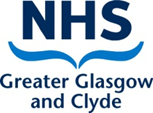 DateGreater  and DepartmentAddress 1Address 2Address 3Post CodeTel NoPRIVATE & CONFIDENTIALEmployee Title/Forename/SurnameAddress 1Address 2Address 3PostcodeDear Title/SurnameGrievance: Formal Stage 1 OutcomeFurther to the Formal Stage 1 Grievance Hearing held on insert date, I now write to confirm the outcome.This hearing was convened in line with NHS Greater Glasgow and Clyde’s Grievance Policy and Procedure.  I was accompanied at the hearing by name HR representative.  You were accompanied at the hearing by add name.  OR You were unaccompanied at the hearing and happy to proceed on that basis (Delete as appropriate). At this hearing you and/name of rep (if applicable) outlined your grievance, summarised as follows:After considering carefully all of the information and evidence that has been presented, I have concluded that the grievance will/will be partially/will not be upheld.  My reasons for this decision are as follows: Explain findings in relation to each allegation made by the employee.As a result of these findings, I propose to take no further action.OR As a result of these findings, I propose to take the following action:Summarise action to be taken.Under NHS Greater Glasgow and Clyde’s Grievance Policy and Procedure you have the option of proceeding to a Formal Stage 2 hearing, if you are unhappy with the findings of this process.  In order to do this, you should submit a grievance notification progression form to name, job title, address within 4 working weeks of receipt of this letter.I have arranged for a copy of this letter to be copied to your line manager.Yours sincerelyPrint NameDesignationCc:  Line manager